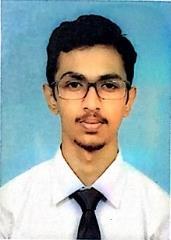 ROHITH CHEMICAL ENGINEERPERSONAL DETAILS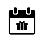 27th-JAN 1997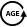 22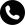 Visit VisaRohith-395136@2freemail.com 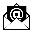 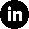 SKILLS & ABILITIESFlexibleHighly AdaptableStrong Orientation SkillsAnalytical SkillWilling to devote my time towards workOne to One & Group SupportLeadership QualitySOFTWARE SKILLSMS WORDMS EXCELDistributed Control SystemMS POWERPOINTC PROGRAMHTMLCCaLC2PHOTOSHOPLANGUAGES KNOWNENGLISHAdvancedMALAYALAMAdvancedTAMILIntermediateHINDIIntermediateOBJECTIVESeeking to fulfil a full-time chemical engineering position and begin my career in the field of engineering and to grab an opportunity where I could improve my skills and gain knowledge to grow along with the organization. Reputation as a resourceful team player working with integrity, self-motivation and professionalism to earn respect, inspire cooperation and exceed project expectations.EDUCATIONEXPERIENCEWork ExperienceONGC Petro- Additions LTD. – Dahej, Gujarat.	JUL 2018 – AUG 2019DCS operatorDuties include monitoring and adjusting unit process variables utilizing DCS to ensure safe, efficient and proper operation.Development of standard operation procedures.Process safety managementHAZOP analysis.Functioning of Equipments:Single and multi-stage pumps (centrifugal & reciprocating)Distillation ColumnCentrifugeCentrifugal CompressorShell and Tube Heat ExchangersReboilers & CondensersPressure Reducing and Desuperheating SystemChillers & DryersFunctioning of Equipments- Distillation column, Rotary dryer, Boiler, Cooling tower, Scrubber.Working knowledge of ETP & STP.MEMBERSHIPAmerican Institute of Chemical Engineers. (AIChE)Indian Institute of Chemical Engineers. (IIChE)AUG 2017CONFERENCES PARTICIPATED / PAPERS PRESENTEDPoster presented on “On-Site Regeneration of Spent Activated Carbon Using Ionized Water”, Department of Chemical engineering, Hindustan Institute of Technology & Science.Paper presented on “Upflow Sludge Blanket Filtration”, Aakriti 2017, Department of Civil Engineering, September 2017, Dr. MGR Educational and Research Institute University.	National Conference on Biotechnological Advances towards Sustainable Agriculture and Environment – Won Best Poster Presentation Award ( 1st)Poster presented on “Attached Growth Batch Reactor”, Department of Biotechnology, Hindustan College of Arts and Science.	Two Day National Level Multi-disciplinary Symposium on Conservation, Optimization AUG 2017 of Resources & Environment - Won Best Paper Presentation Award ( 2nd)Paper Presented on “Wastewater treatment using Attached Growth Batch Reactor”, at Phenochem 2017, Department of Chemical Engineering, Dr. MGR Educational and Research Institute UniversityNational Conference on Recent Advances in Unit Operations (NCRAUO)Department of Chemical Engineering, Hindustan Institute of Technology and Science, Chennai.PROJECT EXPERIENCEWastewater Engineering Using Attached Growth Batch ReactorAssessed a design of sbr (sequential batch reactor), customized by integrating various reactors into a single unit. Major achievements being 97% efficiency in bod & cod removal, reduced footprint and treatment cost. Microbial quantifications, toxicology tests and atomic adsorption spectroscopy data claims that the system maintains aquatic life.Collected air samples from various marshlands and investigated concentration with respect to distance, place and wind speed.Studies on Bio sorption of Iron Using Hydrilla Sp. And Desmodesmus Sp.	JAN 2017- MAY 2017Optimisation of initial metal ion concentration, sorbent dosage and pH, followed by determination of contact time. Maximal metal uptake of 63.4% was observed with 0.8mg/ml initial metal ion concentration, sorbent dosage 2g, pH 6 and established 80 minutes as contact time. Dead Hydrilla sp. and Desmodesmus sp. are ill-suited to industrial wastewater management.On-site Regeneration of Spent Activated Carbon using Ionized water	JAN 2016- MAY 2016Disclose a sample economical process using an alkali, alcohol, oxidant and ionized water. Greater regeneration yield than steam and chemical method was an engaging factor. Inferred that ionized water can be used as an effective reagent for regeneration and other deep cleansing essentials.DECLARATIONI hereby declare that the above written particulars are true to the best of my knowledge and belief.Name: ROHITH Place: UAESECONDARY SCHOOL - GPA: 8.82012AISWARYA PUBLIC SCHOOL (CBSE)HIGHER SECONDARY SCHOOL - BIO-MATHS; GPA: 7.82014NAVDEEP PUBLIC SCHOOL (CBSE)BACHELOR’S DEGREE IN CHEMICAL ENGINEERING - CGPA: 8.492018HINDUSTAN UNIVERSITYInternKERALA MINERALS AND METALS LTD. – Kollam, Kerala.MAR 2017Production - Titanium Dioxide Pigment UnitNational Conference on Recent Advances in Environmental RemediationMAR 2018Two-Day National Level Technical Symposium–Won Best Paper Presentation Award (1st)SEP 2017Study of Bio aerosol Concentration on Vitiated Marshy Lands of ChennaiDEC 2018